Konoryev IgorExperience:Position applied for: MasterDate of birth: 13.04.1963 (age: 54)Citizenship: UkraineResidence permit in Ukraine: NoCountry of residence: UkraineCity of residence: MariupolContact Tel. No: +38 (050) 470-05-08E-Mail: igor.konoryev@mail.ruU.S. visa: NoE.U. visa: NoUkrainian biometric international passport: Not specifiedDate available from: 15.09.2014English knowledge: GoodMinimum salary: 14500 $ per monthPositionFrom / ToVessel nameVessel typeDWTMEBHPFlagShipownerCrewingMaster18.01.2014-25.05.2014Cape BastiaTanker Crude159156MAN BW 6570 MEC27000MarshallColumbiaColombiaMaster13.12.2013-21.12.2013Cape BastiaOil Carrier159150MAN BW 6570 MEC27000MARSHALLCOLUMBIACOLUMBIAMaster13.11.2008-23.04.2013CAPE BASTIACrude Oil Tanker159150MAN BW 6570 MEC27000MARSHALLCOLUMBIACOLUMBIAMaster26.10.2011-24.02.2012CAPE BASTIACrude Oil Tanker159150MAN BW 6570 MEC27000MARSHALLCOLUMBIACOLUMBIAMaster23.01.2011-11.07.2011CAPE BASTIACrude Oil Tanker159150MAN BW 6570 MEC27000MARSHALLCOLUMBIACOLUMBIAMaster04.05.2010-13.09.2010CAPE BASTIACrude Oil Tanker159150MAN BW 6570 MEC27000MARSHALLCOLUMBIACOLUMBIAMaster20.08.2009-24.12.2009CAPE BASTIACrude Oil Tanker159150MAN BW 6570 MEC27000MARSHALLCOLUMBIACOLUMBIAMaster05.02.2008-18.06.2008CAPE BASTIACrude Oil Tanker159150MAN BW 6570 MEC27000MARSHALLCOLUMBIACOLUMBIA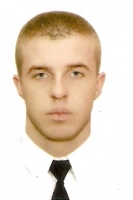 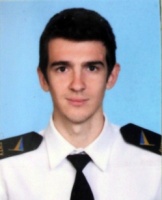 